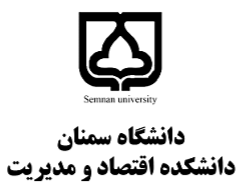 1)‌ صحیح یا غلط: با ذکر دلیل، ‌استفاده از نمودار و توضیحات لازم تعیین کنید که هریک از عبارات زیر صحیح است یا غلط؟ الف) در شرایط خیلی‌کوتاه‌مدت، میزان تولید و سطح قیمت‌ها بستگی به تابع تقاضای بازار دارد  (5/1نمره)ب) چنانچه تابع تقاضای بازار بی‌کشش و تابع عرضه پرکشش باشد، وضع مالیات رفاه مصرف کننده را بیشتر از رفاه تولیدکننده کاهش می‌دهد و مصرف کننده مالیات کمتری نسبت به تولیدکننده پرداخت خواهد کرد. تحلیل نموداری ارائه نمایید. (3نمره)ج) چنانچه در صنعت مورد تحلیل ورود بنگاه های جدید منجر به افزایش هزینه بنگاه‌ها می شود، کاهش  تقاضا در بازار سبب افزایش قیمت‌ها، و کاهش میزان تولید خواهد شد و عرضه بلندمدت صعودی خواهد بود (2نمره).د) بررسی دلایل شکل‌گیری انحصارگری در بازار نشان می دهد که شکل‌گیری انحصارگری در هر حالتی به ضرر اقتصاد است و دولت می‌بایست مانع آن شود (5/1 نمره).2) مسئله اول:فرض کنید در بازاری دو تولیدکننده آب معدنی حضور دارند. ساختار هزینه‌ای این دو تولیدکننده به‌صورت کاملاً یکسان و به‌صورت  بیان‌شده است. با فرض اینکه تولید کل بازار برابر است با ، تابع تقاضای معکوس به شرح زیر است:الف) تابع عکس‌العمل دو بنگاه را بیابید (1نمره).ب) با فرض اینکه دو بنگاه انتخاب‌های خود را به‌صورت هم‌زمان انجام می‌دهند، مقدار تعادلی و قیمت تعادلی را بیابید (1 نمره)ج) فرض کنید که بنگاه شماره 1 با هزینه‌های متعددی که پرداخت کرده است، می‌تواند میزان تولید را در ابتدا انتخاب کند و بنگاه دوم مجبور به پیروی از رفتار او شود. حداکثر میزان هزینه‌ای که بنگاه اول حاضر است پرداخت کند تا فرصت انتخاب میزان تولید را در ابتدا پیدا کند و رهبری تولید را داشته باشد، چقدر است؟ (راهنما: اگر بنگاه 1 این هزینه‌ها را انجام ندهد، مجبور به انتخاب همزمان با بنگاه 2 خواهد بود و شرایطش به حالت الف باز خواهد گشت). (5/1 نمره).د) مجددا فرض کنید به حالت الف بازگردیم و دو بنگاه باید به صورت همزمان انتخاب نمایند. چنانچه دو بنگاه تصمیم به تبانی و ایجاد کارتل بگیرند تا سود خود را حداکثر کرده و به صورت مساوی بین هم تقسیم کنند، قیمت جدید بازار، میزان تولید و سود هر بنگاه را محاسبه نمایید (1 نمره)و) چنانچه بنگاه شماره 1 به قواعد کارتل پایبند بماند و تولید خود را طبق قرار با بنگاه شماره 2 در سطح توافق ثابت نگه دارد ولی بنگاه دوم تصمیم‌ بگیرد بنگاه اول را دور بزند و پا روی تعهد خود گذارد، در چنین شرایطی سطح قیمت، میزان تولید و سود هر یک از دو بنگاه اول و دوم به چه میزان خواهد رسید؟ بنگاه شماره 1 برای اینکه مطمئن شود بنگاه شماره 2 این کار را انجام نخواهد داد، حداقل چه میزان جریمه‌ای را باید وضع کند تا جلوی رفتار غیرمتعهدانه او را بگیرد (5/1 نمره)؟3) مساله دوم:فرض کنید انحصارگری می‌تواند محصول خود را با هزینه نهایی  تولید نماید. همچنین انحصارگر می‌تواند محصول خود را در دو بازار مجزا و بافاصله به فروش رساند، تقاضا در بازار اول برابر است با:تقاضا در بازار دوم نیز برابر است با:الف) اگر انحصارگر توان حفظ تفکیک بازار را داشته باشد، در هر بازار، چه مقدار محصول تولید خواهد نمود و در چه قیمتی آن محصول را به فروش خواهد رسانید؟ در این شرایط سود انحصارگر را محاسبه نمایید (5/1نمره).ب) فرض کنید که بنگاه می‌تواند تبعیض قیمت کامل (نوع اول) را در هر دو بازار وضع کند. میزان تولید، قیمت تعادلی و سود بنگاه در دو بازار را محاسبه نمایید (2 نمره).  ج) اگر هزینه حمل‌ونقل برابر با صفر باشد و بنگاه مجبور به پیگیری سیاست تک قیمتی باشد، پاسخ شما به قسمت الف چگونه تغییر خواهد کرد. (5/1نمره)؟د) از مجموع موارد سه‌گانه فوق، بنگاه کدام حالت را ترجیح خواهد داد (1نمره)؟                		 موفق باشید